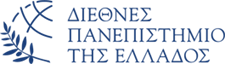 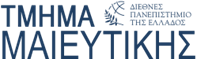 ΣΧΟΛΗ ΕΠΙΣΤΗΜΩΝ ΥΓΕΙΑΣ				ΠΡΑΚΤΙΚΉ ΑΣΚΗΣΗΔΗΛΩΣΗΔηλώνω ότι επιθυμώ να πραγματοποιήσω την πρακτική μου άσκηση σε ένα από τα παρακάτω, κατά σειρά προτίμησης, Νοσοκομεία:……………………………………………………………………………………………………………………….……………………………………………………………………………………………………………………….……………………………………………………………………………………………………………………….……………………………………………………………………………………………………………………….Δηλώνω επίσης ότι, έχω παρακολουθήσει με επιτυχία πλέον των 2/3 του συνόλου των μαθημάτων του προγράμματος σπουδών και ότι δεν οφείλω μαθήματα ειδικότητας.Οι λόγοι που προτιμώ τα παραπάνω Νοσοκομεία είναι: ………………………………………………………………………………………………………………………………………………………………………………………………………………………………………………………………………………………………………………………………………………………………………………………………………………Ο/Η φοιτητής / τριαΟνοματεπώνυμοΌνομα ΠατρόςΑΡ. ΜΗΤΡΩΟΥΔιεύθυνση κατοικίαςΚινητό Τηλέφωνοemail